EXPANDED COVERAGE RESIDENTIAL LOAN POLICY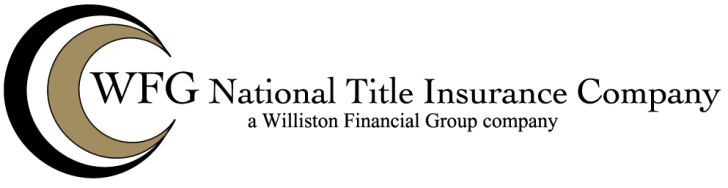 CURRENT ASSESSMENTSFOR ONE-TO-FOUR FAMILY RESIDENTIAL PROPERTY Issued by WFG NATIONAL TITLE INSURANCE COMPANYSCHEDULE B—PART II In addition to the matters set forth in Part I of this Schedule, the Title is subject to the following matters, and the Company insures against loss or damage sustained in the event that they are not subordinate to the lien of the Insured Mortgage: 